Mitsubishi Lancer 1,6 В976ТО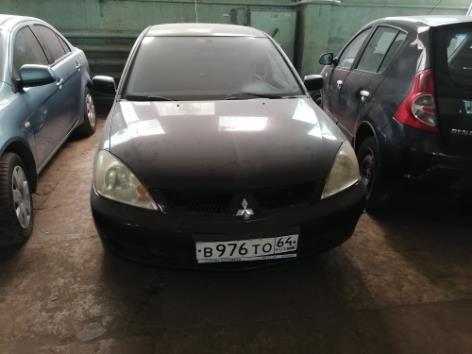 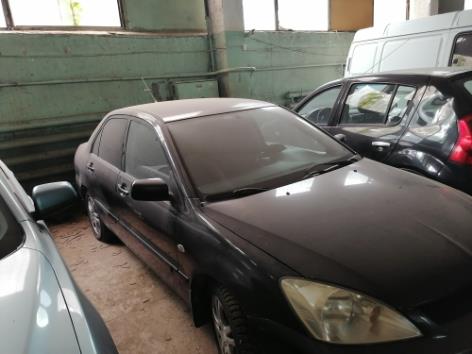 